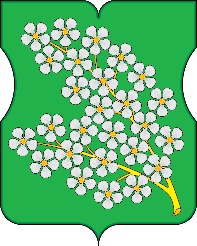 АППАРАТ СОВЕТА ДЕПУТАТОВ МУНИЦИПАЛЬНОГО ОКРУГА ЧЕРЕМУШКИРАСПОРЯЖЕНИЕ10 апреля 2023 № 14-ОДОб утверждении Положения об архиве аппарата Совета депутатов муниципального округа ЧеремушкиВ соответствии с Федеральным законом от 22.10.2004 г. № 125-ФЗ «Об архивном деле в Российской Федерации», Уставом муниципального округа Черемушки:Утвердить Положение об архиве аппарата Совета депутатов муниципального округа Черемушки согласно Приложению.Назначить ответственным лицом за ведение архива аппарата Совета депутатов муниципального округа Черемушки советника Ерхову Эльвиру Михайловну.Настоящее распоряжение вступает в силу со дня его принятия.  Признать утратившим силу распоряжение аппарата Совета депутатов муниципального округа Черемушки от 28.07.2022 г. № 12-ОД «О утверждении Положения об архиве аппарата Совета депутатов муниципального округа Черемушки».Контроль за исполнением настоящего распоряжения возложить на временно исполняющего полномочия руководителя аппарата Совета депутатов муниципального округа Черемушки Гладышеву Марию Александровну.Временно исполняющий полномочия руководителя аппарата Совета депутатов муниципального округа Черемушки                                                 М.А. ГладышеваПОЛОЖЕНИЕоб архиве аппарата Совета депутатов муниципального округа Черемушки1. Общие положения	1.1. Документы аппарата Совета депутатов муниципального округа Черемушки (далее – аппарат Совета депутатов), имеющие историческое, культурное, научное, социальное, экономическое значение, входят в состав Архивного фонда Москвы, являющегося составной частью Архивного фонда Российской Федерации (далее – Архивный фонд Москвы) и подлежат постоянному хранению в Государственном бюджетном учреждении города Москвы «Центральный государственный архив города Москвы» (далее – ГБУ «ЦГА Москвы»).1.2. До передачи на постоянное хранение документы, включенные в состав Архивного фонда Москвы, временно, в пределах, установленных Федеральным законом от 22.10.2004 № 125-ФЗ «Об архивном деле в Российской Федерации» и иными нормативными правовыми актами Российской Федерации, хранятся в архиве аппарата Совета депутатов.1.3. Аппарат Совета депутатов обеспечивает сохранность, учет, отбор, упорядочение и использование документов Архивного фонда Москвы, образующихся в процессе его деятельности, в соответствии с нормативными документами уполномоченного федерального органа исполнительной власти в сфере архивного дела и делопроизводства, обеспечивает своевременную передачу их на постоянное хранение в ГБУ «ЦГА Москвы».1.4. Все работы, связанные с подготовкой, упорядочением, транспортировкой и передачей на постоянное хранение архивных документов в ГБУ «ЦГА Москвы» производятся силами и за счет средств аппарата Совета депутатов.1.5. Архив аппарата Совета депутатов создается для осуществления хранения, комплектования, учета и использования документов Архивного фонда Москвы, документов временных (свыше 10 лет) сроков хранения, в том числе по личному составу, образовавшихся в деятельности аппарата Совета депутатов, а также подготовку документов к передаче на постоянное хранение в ГБУ «ЦГА Москвы», источником комплектования которого выступает аппарат Совета депутатов.1.6. Аппарат Совета депутатов разрабатывает Положение об архиве аппарата Совета депутатов. Положение об архиве аппарата Совета депутатов подлежит согласованию Центральной экспертно-проверочной комиссией (ЦЭПК) Главархива Москвы.После согласования ЦЭПК Главархива Москвы Положение об архиве аппарата Совета депутатов утверждается распоряжением руководителя аппарата Совета депутатов муниципального округа Черемушки.1.7. Функции ведения архива возлагаются распоряжением руководителя аппарата Совета депутатов муниципального округа Черемушки на лицо, ответственное за ведение архива.1.8. Работа по ведению архива аппарата Совета депутатов  ведется в соответствии с Федеральным законом от 22.10.2004 № 125-ФЗ «Об архивном деле в Российской Федерации», законами, нормативными правовыми актами Российской Федерации, нормативными документами уполномоченного федерального органа исполнительной власти в сфере архивного дела и делопроизводства, Законом города Москвы от 28.11.2001 № 67 «Об Архивном фонде Москвы и архивах», постановлениями и распоряжениями Мэра и Правительства Москвы в сфере архивного дела и делопроизводства, Правилами организации хранения, комплектования, учета и использования документов Архивного фонда Российской Федерации и других архивных документов в органах государственной власти, органах местного самоуправления и организациях, нормативными и методическими документами Главархива Москвы, распорядительными документами аппарата Совета депутатов, настоящим Положением.	1.9. Контроль за деятельностью архива аппарата Совета депутатов осуществляет руководитель аппарата Совета депутатов муниципального округа Черемушки.         1.10. Организационно – методическое руководство деятельностью архива осуществляет ГБУ «ЦГА Москвы».2. Состав документов архиваВ архив аппарата Совета депутатов поступают:2.1. Законченные в делопроизводстве дела постоянного и временных (свыше 10 лет) сроков хранения, в том числе документы по личному составу, образовавшиеся в деятельности аппарата Совета депутатов.2.2. Справочно – поисковые средства к документам и учетные документы архива аппарата Совета депутатов.3. Задачи архива К задачам архива аппарата Совета депутатов относятся:3.1. Организация хранения документов, состав которых предусмотрен разделом 2. настоящего Положения.3.2. Комплектование архива аппарата Совета депутатов документами, образовавшимися в деятельности аппарата Совета депутатов.3.3 Учет документов, находящихся на хранении в архиве аппарата Совета депутатов.3.4 Использование документов, находящихся на хранении в архиве аппарата Совета депутатов.3.5. Подготовка и своевременная передача документов Архивного фонда Москвы на постоянное хранение в ГБУ «ЦГА Москвы».3.6. Методическое руководство и контроль за формированием и оформлением дел в аппарате Совета депутатов и своевременной передачей их в архив аппарата Совета депутатов в установленном порядке.4. Функции архиваАрхив аппарата Совета депутатов осуществляет следующие функции:4.1. Организует прием документов постоянного и временных (свыше 10 лет) сроков хранения, в том числе по личному составу, образовавшихся в деятельности аппарата Совета депутатов не позднее, чем через 3 года после завершения дел в делопроизводстве.4.2. Организует и проводит экспертизу ценности документов временных (свыше 10 лет) сроков хранения, находящихся на хранении в архиве организации, в целях отбора документов для включения в состав Архивного фонда Москвы, а также выявления документов, не подлежащих дальнейшему хранению.	4.3. Создает, пополняет и совершенствует научно – справочный аппарат к хранящимся в архиве документам.	4.4. Осуществляет подготовку и представляет не позднее, чем через 3 года после завершения дел в делопроизводстве:а) на рассмотрение и согласование Экспертной комиссии (ЭК) аппарата Совета депутатов описи дел постоянного хранения, временных (свыше 10 лет) сроков хранения, в том числе по личному составу, а также акты о выделении к уничтожению архивных документов, не подлежащих хранению, акты об утрате документов, акты о неисправимых повреждениях архивных документов;б) на утверждение или согласование ЦЭПК Главархива Москвы описи дел постоянного хранения и по личному составу, акты об утрате документов, акты о неисправимых повреждениях архивных документов;в) на утверждение руководителю аппарата Совета депутатов муниципального округа Черемушки описи дел постоянного хранения и по личному составу, акты об утрате документов, акты о неисправимых повреждениях архивных документов, утвержденные (согласованные) ЦЭПК Главархива Москвы, описи дел временных (свыше 10 лет) сроков хранения, акты о выделении к уничтожению архивных документов, не подлежащих хранению, согласованные ЭК аппарата Совета депутатов.4.5. Ведет учет документов и фондов, находящихся на хранении в архиве аппарата Совета депутатов в установленном порядке.4.6. Представляет в ГБУ «ЦГА Москвы» учетные сведения об объеме и составе хранящихся в архиве аппарата Совета депутатов документов Архивного фонда Москвы и других архивных документов (паспорт архива) в соответствии с порядком государственного учета документов Архивного фонда Российской Федерации.4.7. Систематизирует и размещает документы, поступающие на хранение в архив аппарата Совета депутатов, образовавшиеся в ходе осуществления деятельности аппарата Совета депутатов.	4.8. Организует передачу и передает в установленном порядке документы Архивного фонда Москвы на постоянное хранение в ГБУ «ЦГА Москвы».4.9. Проводит мероприятия по обеспечению сохранности документов, находящихся на хранении в архиве аппарата Совета депутатов.4.10. Организует использование документов:- информирует руководителя аппарата Совета депутатов муниципального округа Черемушки и сотрудников аппарата Совета депутатов о составе и содержании документов архива аппарата Совета депутатов;- информирует пользователей по вопросам местонахождения архивных документов;-  организует выдачу документов и дел во временное пользование в установленном порядке;- исполняет запросы пользователей, выдает архивные копии документов, архивные выписки и архивные справки;- ведет учет использования документов архива аппарата Совета депутатов.4.11. Создает фонд пользования архива аппарата Совета депутатов и организует его использование.4.12. Осуществляет ведение справочно – поисковых средств к документам архива аппарата Совета депутатов.4.13. Участвует в разработке документов аппарата Совета депутатов по вопросам архивного дела и делопроизводства.4.14. Оказывает методическую помощь:а) отделу документационного обеспечения в составлении номенклатуры дел, формировании и оформлению дел;б) структурным подразделениям и работникам аппарата Совета депутатов в подготовке документов к передаче в архив аппарата Совета депутатов.4.15. Контролирует правильность формирования и оформления дел в делопроизводстве, а также подготовку дел к передаче в архив.5. Права архиваЛицо, ответственное за ведение архива, имеет право:5.1. Представлять руководителю аппарата Совета депутатов муниципального округа Черемушки предложения по совершенствованию организации хранения, комплектования, учета и использования архивных документов в архиве аппарата Совета депутатов.5.2. Запрашивать у сотрудников аппарата Совета депутатов сведения, необходимые для работы архива аппарата Совета депутатов.5.3. Давать рекомендации работникам аппарата Совета депутатов по вопросам, относящимся к компетенции архива аппарата Совета депутатов.5.4. Требовать от работников аппарата Совета депутатов своевременной передачи документов в архив аппарата Совета депутатов.6. Ответственность	6.1. Лицо, ответственное за ведение архива, несет ответственность за выполнение возложенных на архив задач и функций.	6.2. Лицо, ответственного за ведение архива, совместно с руководителем аппарата Совета депутатов муниципального округа Черемушки несет ответственность в соответствии с законодательством Российской Федерации за:	- несоблюдение правил организации обеспечения сохранности, комплектования, учета, использования документов, установленных законодательными и нормативными актами РФ;	- утрату и несанкционированное уничтожение документов;	- нарушение порядка и сроков передачи документов Архивного
фонда Москвы в «ГБУ «ЦГА Москвы».	6.3. При смене лица, ответственного за ведение архива аппарата Совета депутатов, прием – передача документов архива, учетного и научно – справочного аппарата к ним осуществляется по акту.СОГЛАСОВАНОПротокол экспертной комиссии аппарата Совета депутатов муниципального округа Черемушкиот «06» марта 2023 года № 1 Приложение к распоряжению аппарата Совета депутатов муниципального округа Черемушки от 10.04.2023 г. № 14-ОД